पीएम श्री केंद्रीय विद्यालय जोशीमठशीतकालीन गृह कार्यकक्षा.10विषय- हिंदी1   सैंपल पेपर हल करना है 2   माता का अंचल, साना साना हाथ जोड़ी पाठ से 3 प्रश्नोत्तर लिखना है3   वाक्य भेद , वाच्य परिभाषा,  प्रकार, उदाहरण4   पद परिचय उदाहरण सहित लिखो SUBJECT- ENGLISH1. Learn and revise all the syllabus for the preparation of Board exam. 2. Solve four CBSE Sample Papers for your better practice. 3. Letter writing – Write two letters of order placement and letter to Editor. 4. Write two analytical paragraphs. 5. Write the poetic devices with example and explanation used in the poem: Dust of snow, Amanda, How to tell wild animals and The tale of Custard the dragon. 6. Read an English newspaper daily. Cut and paste two articles you liked the most and write meanings of the new words you came across. (5 words from each article) 7.  Revise the grammar topics (Tenses, Modals, Subject Verb Agreement) and do exercise of each topic.SUBJECT- MATHSSolve the pre board 1 and pre board 2 question paperDo and revise all the work done in remedial classesSolve two sample papers givenComplete lab activities from6-10 in lab activity fileComplete your portfolio SUBJECT- PHYSICSSolve 10 Sample Paper in your notebookSolve case study based questions in CW notebook.Prepare a mind map, flow chart for each chapter.Solve NCERT examples, exercise & Exemplar questions in your notebookMake a model on one of the theme.Theme: - Science & Technology for SocietySubtheme:-1. Health2. Life Style for Environment 3. Agriculture4. Communication & Transport5. Computational ThinkingSUBJECT- CHEMISTRY1--Complete your notes and NCERT exercise in note book2-Revise chapter-1, 2 3, 43- Make chart of any topic from NCERT bookSUBJECT- BIOLOGYSolve cbse sample paper SST WINTER HOLIDAY HOMEWORK 2023-24ECONOMICSWrite notes on followingi) All about the Money and credit ii) Modern forms of money. iii) Formal & Informal sector credit in indiaiv)Self help group for poorv) Globalisation and its impact in indiavi) Factors that have enabled Globalisationvii) Interlinking production across countriesGEOGRAPHYWrite notes on followingi) Importance of manufacturing. ii) Classification of industriesiii) MAP WORK: - Iron and steel plants, Software technology parksHISTORYWrite notes on followingi) The Non cooperation movement & Civil Disobedience Movement. ii) 10 Freedom Fighters and their roles in Indian Freedom Struggle.  Map work : a)Important centres of the freedom movement in India from 1857 to 1947.b) Important Sessions of Indian National Congress from 1885 to 1947.Political Sciencei) What are the functions of a political party?ii) What suggestions are given to reform political parties?iii)How does democracy provide a more accountable, responsive and legitimate Government?iv) “Democracy has failed to reduce inequality and poverty” Examine. Note : Answers of the above questions are to be written in your fare notebook .SUBJECT-ARTIFICIAL-INTELLEGENCE1. Write a program to input two numbers and swap them.2. Write a program to accept the year and check if it is a leap year or not.3. What is the differences between Human Language vs Computer Language?4. What is the concept of Natural Language Processing?5.  Explain Text-processing, Data-processing, and Bag of words.SUBJECT-ARTMake a 5 Clay craft like Caterpillar, owl, Bug Garden Stakes, medals, sea creatures, mini cupcakes, Bee and flower tic tac toe game, clay fish and many more.For Examples.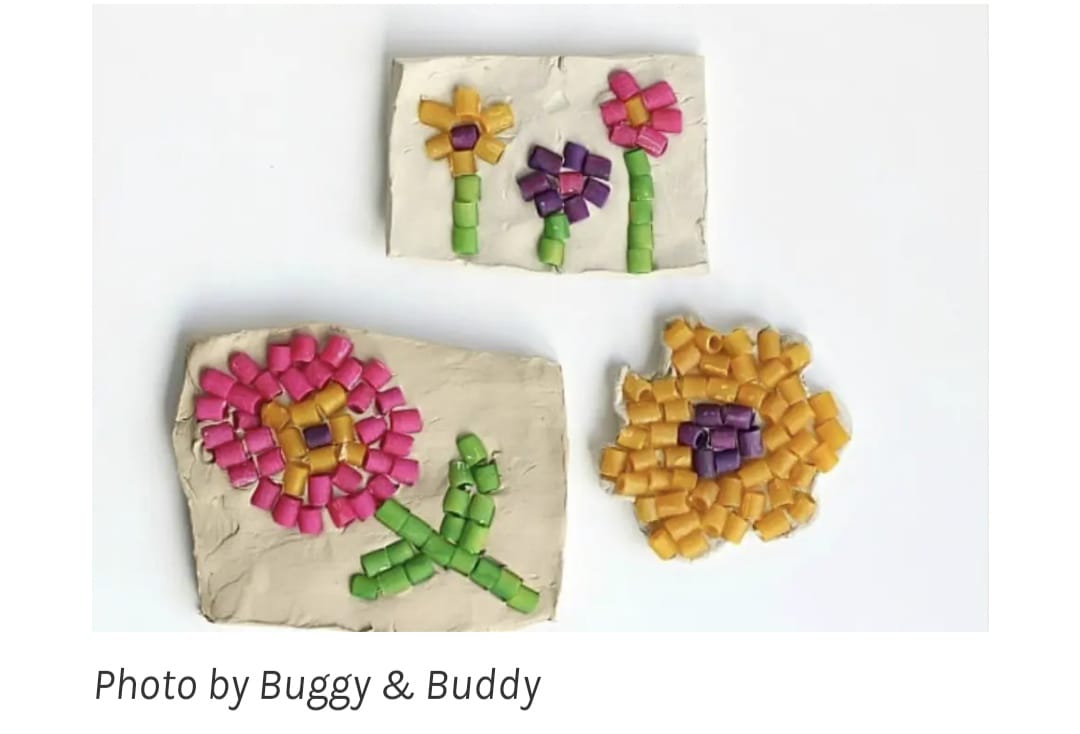 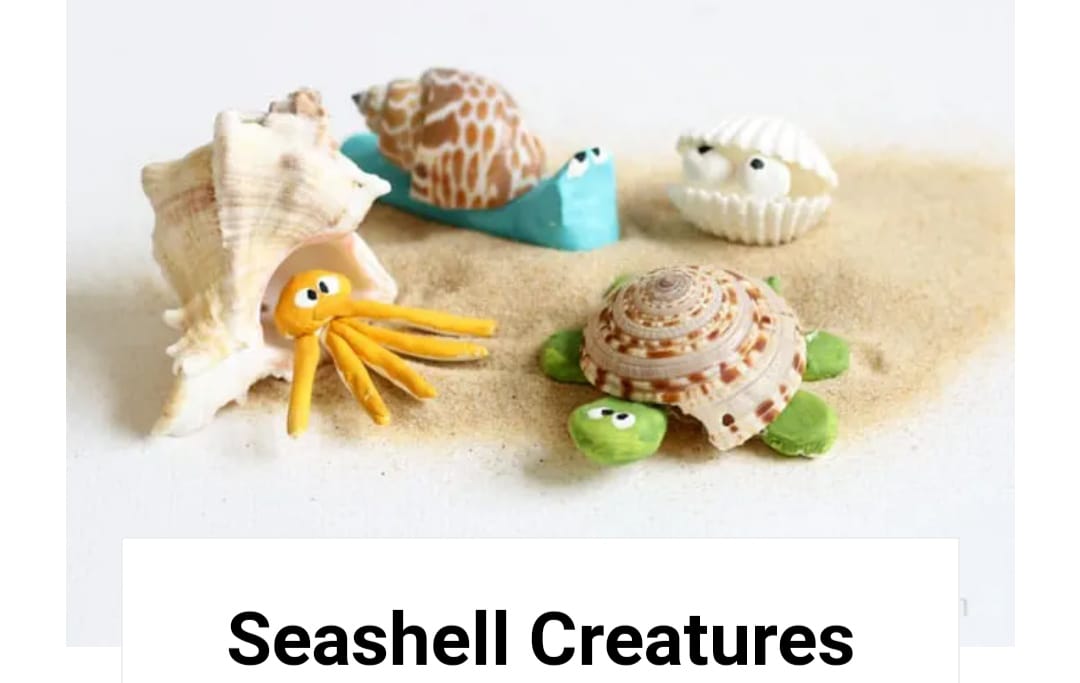 SUBJECT- LIBRARYReading newspaper daily and writing the clippings in copy date wise. Read any book and make book cover page design on sheet.